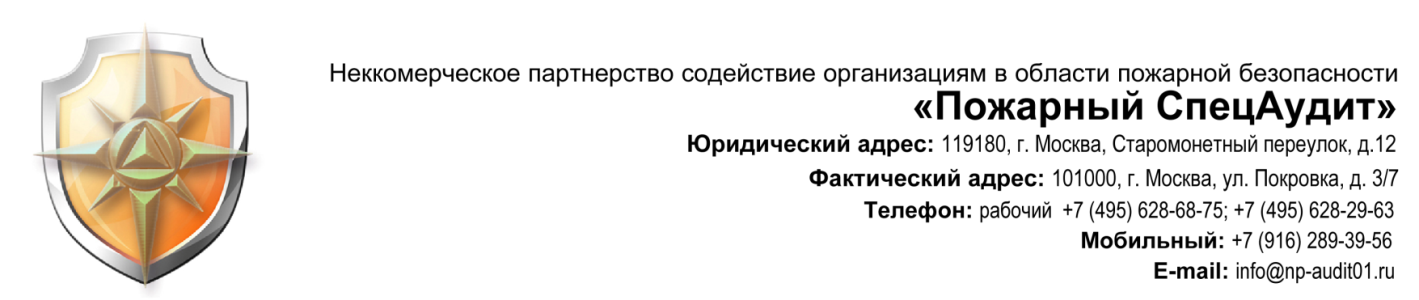 Перечень видов работ1.Оказание услуг по профилактике пожаров организаций и населенных пунктов на договорной основе;2.Оказание услуг по производству и проведению испытаний пожарно-технической продукции;3.Выполнение проектных, изыскательских работ в области пожарной безопасности;4.Оказание услуг по разработке мероприятий по предотвращению пожаров;5.Оказание услуг по проведению научно-технического консультирования экспертизы и независимой оценки в области пожарной безопасности;6.Оказание услуг по проведению испытаний веществ, материалов, изделий и конструкций на пожарную безопасность;7.Оказание услуг по обучению населения, должностных лиц и работников организаций, учащихся образовательных учреждений мерам пожарной безопасности;8.Оказание услуг по проведению занятий по программам пожарно-технического минимума;9.Оказание услуг по осуществлению противопожарной пропаганды;10.Производство огнезащитных и трубо-печных работ; и оказание услуг по монтажу, техническому обслуживанию и ремонту систем и средств противопожарной защиты;12.Оказание услуг по ремонту, обслуживанию пожарного снаряжения, первичных средств тушения пожаров, восстановлению качества огнетушащих средств;13.Оказание услуг, но независимой оценке пожарного риска;14.Расчет по оценке пожарного риска;15.Оказание услуг по монтажу, пусконаладочные	работы, техническомуобслуживанию систем контроля и управления доступом (СКУД);16.Оказание услуг по монтажу, пусконаладочные	работы, техническомуобслуживанию систем видеонаблюдения и контроля;17.Подготовка сведений о внутреннем инженерном оборудовании, внутренних сетях инженерно-технического обеспечения, о перечне инженерно-технических мероприятий;18.Подготовительные работы;19.Работы по устройству каменных конструкций;20.Работы по монтажу деревянных конструкций;21.Работы, но защите строительных конструкций, трубопроводов и оборудования (кроме магистральных и промысловых трубопроводов);22.Работы по устройству внутренних инженерных систем и оборудования зданий и сооружений;23.Работы по устройству наружных электрических сетей;24.Работы по устройству наружных линий связи, в том числе телефонных, радио и телевидения;25.Работы по монтажу компрессорных установок, насосов и вентиляторов;26.Работы по монтажу электротехнических установок, оборудования, систем автоматики и сигнализации;27.Работы по монтажу оборудования предприятий бытового обслуживания и коммунального хозяйства;28.Работы по монтажу оборудования сооружений связи;29.Пусконаладочные работы систем автоматики, сигнализации и взаимосвязанных устройств;30.Пусконаладочные работы автономной наладки систем;31.Пусконаладочные работы комплексной наладки систем;32.Пусконаладочные работы средств телемеханики;33.Работы по наладке систем вентиляции и кондиционирования воздуха;34.Пусконаладочные работы холодильных установок;35.Пусконаладочные работы водогрейных теплофикационных котлов;36.Пусконаладочные работы котельно-вспомогательного оборудования;37.Пусконаладочные работы электротехнических устройств;38.Пусконаладочные работы синхронных генераторов и систем возбуждения;39.Пусконаладочные работы силовых и измерительных трансформаторов;40.Пусконаладочные работы коммутационных аппаратов;41.Пусконаладочные работы устройств релейной зашиты;42.Пусконаладочные работы автоматики в электроснабжении;43.Пусконаладочные работы систем напряжения и оперативного тока;44.Пусконаладочные работы электрических машин и электроприводов;45.Пусконаладочные работы автоматизированных систем управления;46.Пусконаладочные работы технических средств АСУ;47.Пусконаладочные работы программного обеспечения комплексов;48.Пусконаладочные работы систем вентиляции и кондиционирования воздуха;49.Работы и оказанию услуг по испытанию систем вентиляции и кондиционирования воздуха;50.Работы по установке деталей грозозащиты лучевого и контурного заземления;51.Работы по установке вентилей, задвижек, обратных клапанов, кранов и смесителей на внутренних сетях;52.Работы по установке клапанов предохранительных, приемных, редукционных;53.Работы по сборке и установке узлов задвижек и кранов линейных;54.Работы по заполнению емкостей пенообразователем;55.Работы по врезке и присоединению трубопроводов в действующие магистрали;56.Работы по монтажу короткозамыкателей, разъединителей, выключателей, разрядников на напряжение до 750 кВ;57.Работы по монтажу рубильников, выключателей, автоматов воздушных, аппаратов штепсельных;58.Работы по монтажу щитков распределительных и осветительных, коробок клеммных и ответвителей;59.Работы по монтажу щитов однорядных и двухрядных;60.Работы по монтажу шкафов, пультов, стеллажей и вводно-распределительных устройств;61.Работы по монтажу аппаратуры пускорегулирующей и направляющей;62.Работы по установке аккумуляторов, щелочных батарей с зарядкой;63.Работы по прокладке внутренней электропроводки;64.Работы по монтажу оборудования общего назначения;65.Работы по монтажу оборудования связи;66.Работы по монтажу телефонных станций и коммутаторов ЦБ, МБ, диспетчерской, междугородной и учрежденческой связи;67.Работы по монтажу	телефонных станций и коммутаторов	системы МБдиректорской, диспетчерской и учрежденческой связи и телефонных квазителефонных станций;68.Работы по монтажу телефонных станций сельской связи с проверкой и настройкой;69.Работы по монтажу	каркасов штативов с ограждающими устройствами,освещением и сигнализацией;70.Работы, но монтажу оборудования телефонных станций, включая аппаратуру высокочастотной связи;71.Работы по монтажу клапанов вентиляционных;72.Работы по монтажу аппаратуры электрической тревожной, охранной и пожарной, вызывной и дистанционной сигнализации с блокировкой поверхностей;73.Работы по установке ограждений;74.Работы по прокладке кабелей линии связи и станционных;75. Работы по монтажу приборов, средств автоматизации и вычислительной техники;76.Работы по установке приборов;77.Работы по установке индикаторов, датчиков, сигнализаторов различных параметров;78.Работы, но установке аппаратуры оперативного контроля и управления, сбора и передачи исходной информации;79.Работы по установке исполнительных механизмов и регуляторов;80.Работы по установке панелей, щитов, штативов, пультов;81.Работы, но монтажу аппаратуры специализированных систем управления и вычислительной техники;82.Работы по монтажу, ремонту и обслуживанию систем молниезащиты.